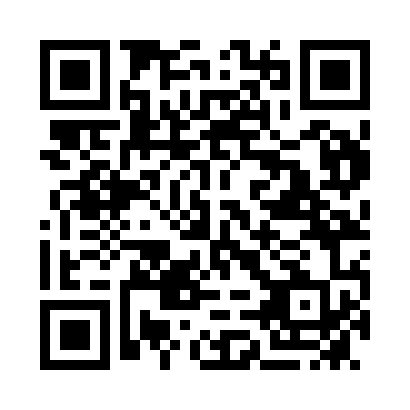 Prayer times for Coolah, AustraliaWed 1 May 2024 - Fri 31 May 2024High Latitude Method: NonePrayer Calculation Method: Muslim World LeagueAsar Calculation Method: ShafiPrayer times provided by https://www.salahtimes.comDateDayFajrSunriseDhuhrAsrMaghribIsha1Wed5:106:3311:583:015:236:412Thu5:116:3311:583:005:226:413Fri5:116:3411:583:005:226:404Sat5:126:3511:582:595:216:395Sun5:126:3611:582:585:206:386Mon5:136:3611:582:585:196:387Tue5:136:3711:582:575:186:378Wed5:146:3811:582:565:176:369Thu5:156:3811:582:565:176:3610Fri5:156:3911:582:555:166:3511Sat5:166:4011:582:545:156:3412Sun5:166:4011:582:545:146:3413Mon5:176:4111:572:535:146:3314Tue5:176:4211:572:535:136:3315Wed5:186:4211:582:525:126:3216Thu5:186:4311:582:525:126:3217Fri5:196:4411:582:515:116:3118Sat5:206:4411:582:515:116:3119Sun5:206:4511:582:505:106:3020Mon5:216:4611:582:505:096:3021Tue5:216:4611:582:495:096:2922Wed5:226:4711:582:495:086:2923Thu5:226:4811:582:495:086:2924Fri5:236:4811:582:485:086:2825Sat5:236:4911:582:485:076:2826Sun5:246:4911:582:485:076:2827Mon5:246:5011:582:475:066:2728Tue5:256:5111:582:475:066:2729Wed5:256:5111:592:475:066:2730Thu5:266:5211:592:475:056:2731Fri5:266:5211:592:465:056:27